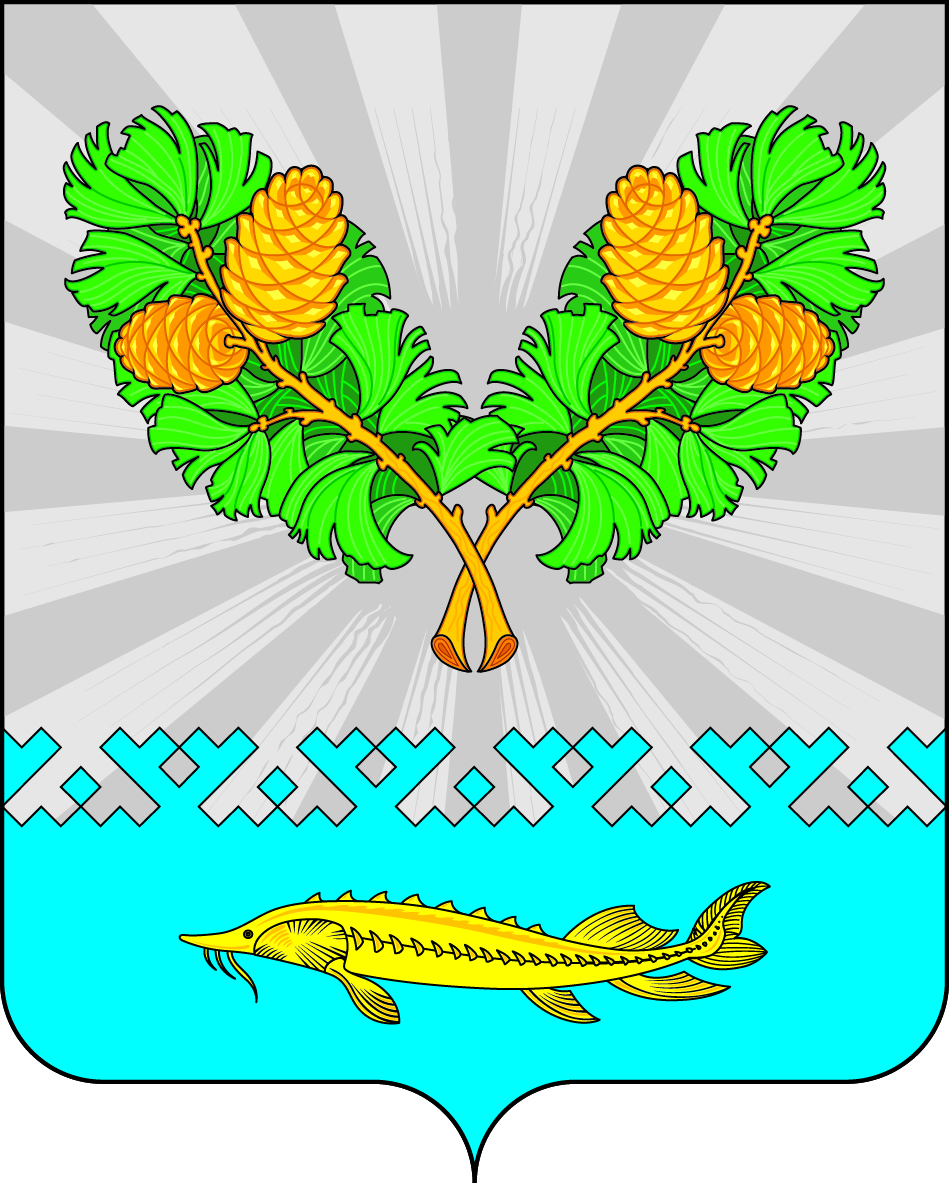 Об утверждении Порядка уведомления представителя нанимателя (работодателя) о фактах обращения в целях склонения муниципального служащего администрации сельского поселения Карымкары к совершению коррупционных правонарушений	В соответствии с частью 5 статьи 9 Федерального закона от 25.12.2008 г. № 273-ФЗ «О противодействии коррупции», в целях предупреждения и пресечения коррупционных правонарушений на муниципальной службе в администрации сельского поселения Карымкары:Утвердить Положение о порядке уведомления представителя нанимателя (работодателя) о фактах обращения в целях склонения муниципального служащего администрации сельского поселения Карымкары к совершению коррупционных правонарушений.Специалисту по общим и юридическим вопросам администрации сельского поселения Карымкары Терентьевой А.А. в двухнедельный срок со дня опубликования постановления ознакомить муниципальных служащих администрации сельского поселения Карымкары под роспись с Положением, утвержденным настоящим постановлением.Постановление администрации сельского поселения Карымкары от 30.12.2009 № 149-п «Об утверждении Положения о порядке уведомления представителя нанимателя (работодателя) о фактах обращения в целях склонения муниципального служащего администрации сельского поселения Карымкары к совершению коррупционных правонарушений» признать утратившим силу.Разместить постановление на официальном сайте сельского поселения КарымкарыПостановление вступает в силу с момента опубликования.Контроль за выполнением постановления возложить на заместителя главы администрации сельского поселения Карымкары Дмитриеву Л.В.Глава сельского поселения Карымкары                                  				Ф.Н. СеменовСогласовано:Специалист по общим вопросами  юридическим вопросам							А.А. ТерентьеваЗаместитель главы сельского поселения Карымкары      							Л.В. ДмитриеваПриложение. Порядок уведомления представителя нанимателя (работодателя) о фактах обращения в целях склонения муниципального служащего к совершению коррупционных правонарушенийПриложениек Постановлению администрации сельского поселения Карымкарыот  ____________ 2020 г. № ____Настоящий Порядок разработан в соответствии с частью 5 статьи 9 Федерального закона от 25.12.2008 № 273-ФЗ "О противодействии коррупции" (далее - Федеральный закон N 273-ФЗ) и определяет процедуру уведомления представителя нанимателя (работодателя) о фактах обращения в целях склонения муниципального служащего к совершению коррупционных правонарушений (далее - уведомление), перечень сведений, содержащихся в уведомлении, организацию проверки этих сведений и порядок регистрации уведомления.Действие настоящего Порядка распространяется на муниципальных служащих администрации сельского поселения Карымкары и устанавливает обязательные требования к поведению муниципальных служащих (далее  - муниципальные  служащие) в случае обращения в целях склонения последних к совершению коррупционных правонарушений.В соответствии со статьей 1 Федерального закона № 273-ФЗ коррупцией являются:а) злоупотребление служебным положением, дача взятки, получение взятки, злоупотребление полномочиями, коммерческий подкуп либо иное незаконное использование физическим лицом своего должностного положения вопреки законным интересам общества и государства в целях получения выгоды в виде денег, ценностей, иного имущества или услуг имущественного характера, иных имущественных прав для себя или для третьих лиц либо незаконное предоставление такой выгоды указанному лицу другими физическими лицами;б) совершение деяний, указанных в подпункте "а" настоящего пункта, от имени или в интересах юридического лица.Уведомление представителя нанимателя (работодателя) заполняется и передается муниципальным служащим в отдел кадров администрации сельского поселения Карымкары по форме согласно приложению 1 к настоящему Порядку незамедлительно в день обращения к муниципальному служащему в целях склонения его к совершению коррупционных правонарушений.Перечень сведений, содержащихся в уведомлении,  приведен в приложении 2 к настоящему Порядку.К уведомлению прилагаются все имеющиеся материалы, подтверждающие обстоятельства обращения в целях склонения муниципального служащего к совершению коррупционных правонарушений.В случае нахождения муниципального служащего в командировке, отпуске, вне места прохождения службы он обязан уведомить представителя нанимателя (работодателя) незамедлительно с момента прибытия к месту прохождения службы.Муниципальный служащий, которому стало известно о факте обращения каких-либо лиц к иным муниципальным служащим в связи с исполнением служебных обязанностей в целях склонения их к совершению коррупционных правонарушений, вправе уведомлять  об этом представителя нанимателя (работодателя) в соответствии с настоящим Порядком.Представителем нанимателя (работодателем) принимаются меры по защите муниципального служащего, уведомившего представителя нанимателя (работодателя), органы прокуратуры  и другие государственные органы о фактах обращения в целях склонения его к совершению коррупционного  правонарушения, о фактах обращения каких-либо лиц к иным муниципальным служащим в связи с исполнением служебных обязанностей в целях склонения их к совершению коррупционных правонарушений, в части обеспечения муниципальному служащему соблюдения  гарантий, установленных законодательством о муниципальной службе.Уведомления в день поступления регистрируются в журнале регистрации уведомлений о фактах обращения в целях склонения  муниципальных служащих к совершению коррупционных правонарушений (далее - журнал регистрации уведомлений), форма которого установлена в приложении 3 к настоящему Порядку.Листы журнала регистрации уведомлений должны быть пронумерованы, прошнурованы и скреплены печатью администрации сельского поселения Карымкары.Ответственное лицо, принявшее уведомление (далее - лицо, осуществившее регистрацию уведомления), помимо его регистрации  в журнале регистрации уведомлений, обязано в день поступления уведомления выдать муниципальному служащему, представившему уведомление, под талон-уведомление, составленный по форме согласно приложению 4 к настоящему Порядку, с указанием данных о лице, принявшем уведомление, дате и времени его принятия.После заполнения корешок талона-уведомления остается у лица, осуществившего регистрацию уведомления, а талон-уведомление вручается муниципальному служащему, представившему уведомление.В случае, если уведомление поступило по почте, талон-уведомление направляется муниципальному служащему, направившему уведомление по почте заказным письмом.Отказ в регистрации уведомления, а также невыдача талона - уведомления не допускается.О поступившем уведомлении лицо, осуществившее регистрацию уведомления, информирует представителя нанимателя (работодателя) в день его регистрации.Представитель нанимателя (работодателя) в течение 3 рабочих дней со дня регистрации уведомления принимает решение о проведении проверки сведений, содержащихся в уведомлении.Проверка осуществляется в срок, не превышающий 30 календарных дней со дня поступления соответствующего уведомления. В исключительных случаях при отсутствии достаточных оснований для окончания проверки, в том числе когда для проведения проверки необходимо истребовать дополнительные материалы, срок проверки может быть продлен представителем нанимателя (работодателем) до 60 календарных дней.Проверка осуществляется Главным специалистом по общим и юридическим вопросам путем направления уведомлений в Прокуратуру Октябрьского района, проведения бесед с муниципальным служащим, подавшим уведомление, указанным в уведомлении, получения от муниципального служащего пояснения по сведениям, изложенным в уведомлении.В проведении проверки не может участвовать муниципальный служащий, прямо или косвенно заинтересованный в ее результатах. В этих случаях он обязан обратиться к представителю нанимателя (работодателю) с письменным заявлением об освобождении его от участия в проведении данной проверки.Уведомление направляется Главным специалистом по общим и юридическим вопросам не позднее 10 дней с даты его регистрации в журнале регистрации уведомлений. В ходе проверки должны быть полностью, объективно и всесторонне установлены:а) причины и условия, которые способствовали обращению лиц к муниципальному служащему с целью склонения его к совершению коррупционных правонарушений;б) круг должностных обязанностей муниципального служащего, к незаконному исполнению которых его пытались склонить.По результатам проверки Главный специалист по общим и юридическим вопросам готовит письменное заключение о результатах проверки и в течение 5 рабочих дней после окончания проверки передает его представителю нанимателя (работодателю).В заключении о результатах проверки:а) указываются результаты проверки представленных сведений;б) подтверждается или опровергается факт обращения с целью склонения муниципального служащего к совершению коррупционных правонарушений;в) указываются конкретные мероприятия, проведение которых необходимо для устранения выявления причин и условий, способствующих обращению в целях склонения муниципального служащего к совершению коррупционных правонарушений.Невыполнение муниципальным служащим обязанности по уведомлению представителя нанимателя (работодателя) о ставших известными ему фактах коррупционных правонарушений или сокрытие таких фактов является правонарушением, влекущим его увольнение с муниципальной службы либо привлечение его к иным видам ответственности в соответствии с законодательством Российской Федерации.Лица, осуществившие регистрацию уведомления, проверку сведений, содержащихся в уведомлении, обеспечивают конфиденциальность и сохранность данных, полученных  от муниципального служащего, и несут персональную ответственность за разглашение полученных  сведений в соответствии с законодательством Российской Федерации.Приложение 1 к Порядку уведомления представителя нанимателя (работодателя) о фактах обращения в целях склонения муниципального служащего к совершению коррупционных правонарушений(форма)(должность и Ф.И.О. представителя нанимателя (работодателя))от  	(Ф.И.О. муниципального служащего, наименование замещаемой должности)(адрес проживания (регистрации))Уведомляю о факте обращения в целях склонения меня к коррупционному правонарушению со стороны  	(указывается Ф.И.О., должность, все известные сведения о физическом (юридическом) лице, склоняющем к правонарушению)Склонение к правонарушению производилось в целях осуществления мною(указывается сущность предполагаемого правонарушения)Склонение	к	правонарушению	осуществлялось посредством(способ склонения: подкуп, угроза, обман и т.д.)Склонение к правонарушению произошло в 	ч. 	м. 20 	г. в(город, адрес)Склонение к правонарушению производилось  	(обстоятельства склонения: телефонный разговор, личная встреча, почта и др.)Намереваюсь (не намереваюсь) лично присутствовать на заседании комиссии по соблюдению требований к служебному поведению муниципальных служащих администрации муниципального образования городского округа "Сыктывкар" и урегулированию конфликта интересов.Информацию о принятом комиссией решении прошу направить на мое имя по адресу: 	.(указывается адрес фактического проживания муниципального служащего для направления решения по почте, либо указывается любой другой способ направления решения, а также необходимые реквизиты для такого способа направления решения)" 	" 	20 	г.___________/___________Приложение 2 к Порядкууведомления представителя нанимателя (работодателя) о фактах обращения в целях склонения муниципального служащего к совершению коррупционных правонарушений(форма)Перечень сведений, содержащихся в уведомлении представителя нанимателя (работодателя) о фактах обращения в целях склонения муниципального служащего к совершению коррупционных правонарушенийФамилия, имя,  отчество муниципального служащего, заполняющего Уведомление, его должность, структурное подразделение  администрации сельского поселения Карымкары.Все известные сведения о физическом лице, склоняющем к правонарушению (фамилия, имя, отчество, должность и т.д.).Сущность предполагаемого правонарушения (злоупотребление должностными полномочиями, нецелевое расходование бюджетных средств, превышение должностных полномочий, присвоение полномочий должностного лица, незаконное участие в предпринимательской деятельности, получение взятки, дача взятки, служебный подлог и т.д.).Способ склонения к правонарушению (подкуп, угроза, обещание, обман, насилие и т.д.).Время, дата склонения к правонарушению.Место склонения к правонарушению.Обстоятельства склонения к правонарушению (телефонный разговор, личная встреча, почтовое отправление и т.д.).Дата заполнения Уведомления.Подпись муниципального служащего, заполнившего Уведомление.Приложение 3 к Порядкууведомления представителя нанимателя (работодателя) о фактах обращения в целях склонения муниципального служащего к совершениюкоррупционных правонарушений(форма)Журнал регистрации уведомлений о фактах обращения в целях склонения муниципальных служащих администрации сельского поселения Карымкары к совершению коррупционных правонарушенийПриложение 4 к Порядкууведомления представителя нанимателя (работодателя) о фактах обращения в целях склонения муниципального служащего к совершению коррупционных правонарушений(форма)┌════════════════════════════════════┬════════════════════════════════════‰│	Талон-корешок N 		│	Талон-уведомление N 		││	│	││Уведомление принято от	│Уведомление принято от	││ (Ф.И.О. и должность муниципального │ (Ф.И.О. и должность муниципального ││	служащего)	│	служащего)	││Краткое содержание уведомления	│Краткое содержание уведомления	││ 	│ 	││ 	│ 	││Подпись и должность лица, принявшего│Уведомление принято:	││уведомление	│Ф.И.О. и должность лица, принявшего ││	│уведомление	││ 	│ 	││ 	│ 	││" 	" 	20 	года	│" 	" 	20 	года	││	││	│Номер по журналу регистрации	││	│уведомлений	││	│ 	││	││Подпись лица, получившего	│Подпись и должность муниципального	││талон-уведомление 	│служащего, принявшего уведомление	││	│ 		││" 	" 	20 	года	│" 	" 	20 	года	│└════════════════════════════════════┴═══════════════════════════════════ЛИСТ ОЗНАКОМЛЕНИЯпостановления администрации сельского поселения Карымкары от 24.08.2020 г. № 142 «Об утверждении Положения о порядке уведомления представителя нанимателя (работодателя) о фактах обращения в целях склонения муниципального служащего администрации сельского поселения Карымкары к совершению коррупционных правонарушений»____________________ Л.В. Дмитриева____________________ В.А. Куклина____________________ Л.Н. Ждан____________________ Н.А. Мудрецова____________________ А.А. ТерентьеваАДМИНИСТРАЦИЯСЕЛЬСКОГО ПОСЕЛЕНИЯ КАРЫМКАРЫОктябрьского районаХанты-Мансийского автономного округа – ЮгрыПОСТАНОВЛЕНИЕАДМИНИСТРАЦИЯСЕЛЬСКОГО ПОСЕЛЕНИЯ КАРЫМКАРЫОктябрьского районаХанты-Мансийского автономного округа – ЮгрыПОСТАНОВЛЕНИЕАДМИНИСТРАЦИЯСЕЛЬСКОГО ПОСЕЛЕНИЯ КАРЫМКАРЫОктябрьского районаХанты-Мансийского автономного округа – ЮгрыПОСТАНОВЛЕНИЕАДМИНИСТРАЦИЯСЕЛЬСКОГО ПОСЕЛЕНИЯ КАРЫМКАРЫОктябрьского районаХанты-Мансийского автономного округа – ЮгрыПОСТАНОВЛЕНИЕАДМИНИСТРАЦИЯСЕЛЬСКОГО ПОСЕЛЕНИЯ КАРЫМКАРЫОктябрьского районаХанты-Мансийского автономного округа – ЮгрыПОСТАНОВЛЕНИЕАДМИНИСТРАЦИЯСЕЛЬСКОГО ПОСЕЛЕНИЯ КАРЫМКАРЫОктябрьского районаХанты-Мансийского автономного округа – ЮгрыПОСТАНОВЛЕНИЕАДМИНИСТРАЦИЯСЕЛЬСКОГО ПОСЕЛЕНИЯ КАРЫМКАРЫОктябрьского районаХанты-Мансийского автономного округа – ЮгрыПОСТАНОВЛЕНИЕАДМИНИСТРАЦИЯСЕЛЬСКОГО ПОСЕЛЕНИЯ КАРЫМКАРЫОктябрьского районаХанты-Мансийского автономного округа – ЮгрыПОСТАНОВЛЕНИЕАДМИНИСТРАЦИЯСЕЛЬСКОГО ПОСЕЛЕНИЯ КАРЫМКАРЫОктябрьского районаХанты-Мансийского автономного округа – ЮгрыПОСТАНОВЛЕНИЕАДМИНИСТРАЦИЯСЕЛЬСКОГО ПОСЕЛЕНИЯ КАРЫМКАРЫОктябрьского районаХанты-Мансийского автономного округа – ЮгрыПОСТАНОВЛЕНИЕ«24»августа2020г.№142п. Карымкарып. Карымкарып. Карымкарып. Карымкарып. Карымкарып. Карымкарып. Карымкарып. Карымкарып. Карымкарып. КарымкарыNп/пДата регистрации уведомленияФ.И.О.,замещаемая должность подавшего уведомлениеФ.И.О.должностного лица, принявшего уведомление, подписьКраткое содержание уведомленияСведения о результатах проверкиСведения о принятом решении1234567